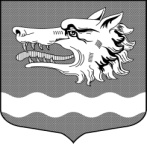 Администрация Раздольевского сельского поселенияПриозерского муниципального района Ленинградской областиПОСТАНОВЛЕНИЕ  21 июня 2023 года                                                                                              № 152          В целях реализации мероприятий по разработке и утверждению административных регламентов предоставления муниципальных услуг в муниципальном образовании Раздольевское сельское поселение, в соответствии с Федеральным законом от 06.10.2003 года №131-ФЗ «Об общих принципах организации местного самоуправления» (с изменениями), Федеральным законом от 27.07.2010 года № 210-ФЗ «Об организации предоставления государственных и муниципальных услуг», Уставом  Раздольевского сельского поселения Приозерского муниципального района Ленинградской области администрация Раздольевского сельского поселения П О С Т А Н О В Л Я Е Т:Утвердить административный регламент предоставления муниципальной услуги «Установление публичного сервитута в отношении земельных участков и (или) земель, расположенных на территории Раздольевского сельского поселения Приозерского муниципального района Ленинградской области, для использования в целях, предусмотренных подпунктами 1-7 пункта 4 статьи 23 Земельного кодекса Российской Федерации» (Приложение).2.Опубликовать настоящее постановление в СМИ и на официальном сайте администрации Раздольевского сельского поселения. 3. Постановление вступает в силу с момента опубликования.Глава администрации                                                                        В. В. ЗайцеваС приложением можно ознакомиться на официальном сайте:раздольевское.рфОб утверждении административного регламента администрации  Раздольевского сельского  поселения по предоставлению муниципальной услуги «Установление публичного сервитута в отношении земельных участков и (или) земель, расположенных на территории  Раздольевское сельское поселение Приозерского муниципального района Ленинградской области, для использования в целях, предусмотренных подпунктами 1-7 пункта 4 статьи 23 Земельного кодекса Российской Федерации»